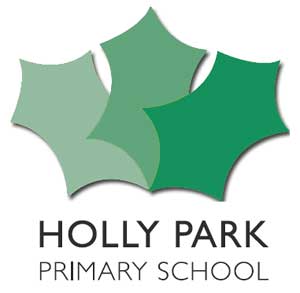 Article 24:Children have the right to the best health care possible, clean water to drink, healthy food and a clean and safe environment to live in. All adults and children should have information about how to stay safe and healthy.Article 28:Every child has the right to an education. Primary education should be free. Discipline in schools should respect children’s rights and never use violence.We will listen to adults and follow instructions We will follow all the new routines for coming into school, leaving school and walking around schoolWe will stay 2m apart from othersWe will stay in our seatsWe will not touch other peopleWe will always stay in our own classroomsWe will always stay in our own zones when we are outsideWe will only talk with people who are in our BubbleWe will wash our hands and use hand sanitiser correctly when asked toWe will only use our own toilet and not one that is intended for othersWe will not touch other people’s property or equipmentWe will not share our things, our food or our drinks with othersWe will always cough or sneeze into a tissue – “catch it, bin it, kill it”We will tell an adult if we feel unwellThe Holly Park Family Are……. Respectful FriendlyResilient DeterminedAccepting Patient Co-operative Kind ResponsibleHopeful 